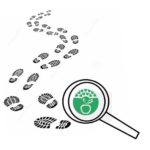 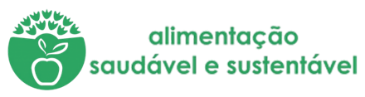 Na minha casa não desperdiçamos alimentos!E agora…Deixa-nos a tua receitaTítulo: Arroz de Forno com Sobras de Arroz CozidoIngredientes: 3 xícaras de Arroz cozido1 lata de Ervilha1 lata de Milho  verde6 fatias de fiambreBatata Palha1/2 Cebola3 dentes de Alho200g de QueijoTempero e orégãos a gostoAzeite para refogarProcedimentos:Comece a receita por preparar os ingredientes para o refogado, Descasque a cebola e os dentes de alho, escorra a água do milho e da ervilha e corte grosseiramente pedaços de fiambre,Numa panela adicione três colheres de azeite junte a cebola e o alho até dourar, em seguida coloque o fiambre, milho e ervilhas,Tempere com sal , pimenta branca e orégãos a gosto,Junte o arroz (desperdício) à mistura até ficar homogéneo,Adicione batata palha a gosto,Retire para um refratário adicione o queijo por cima e leve ao forno para gratinar por 15 minutos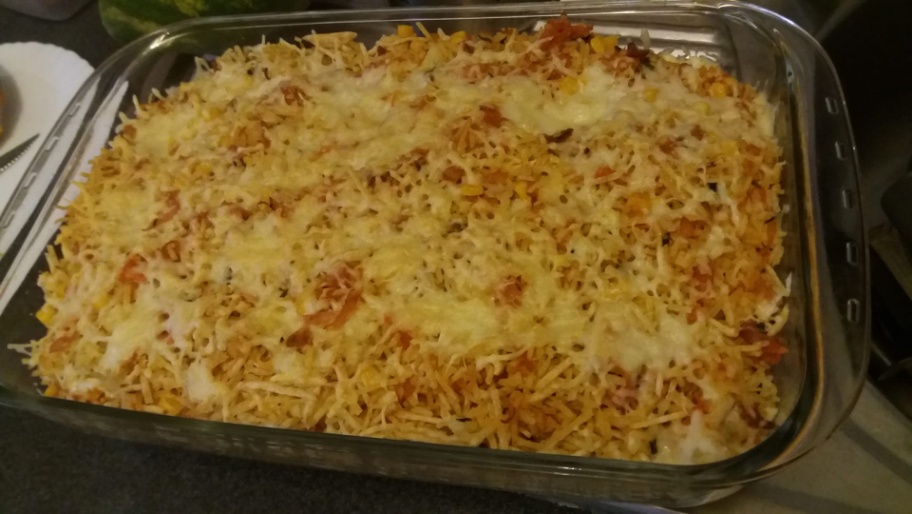 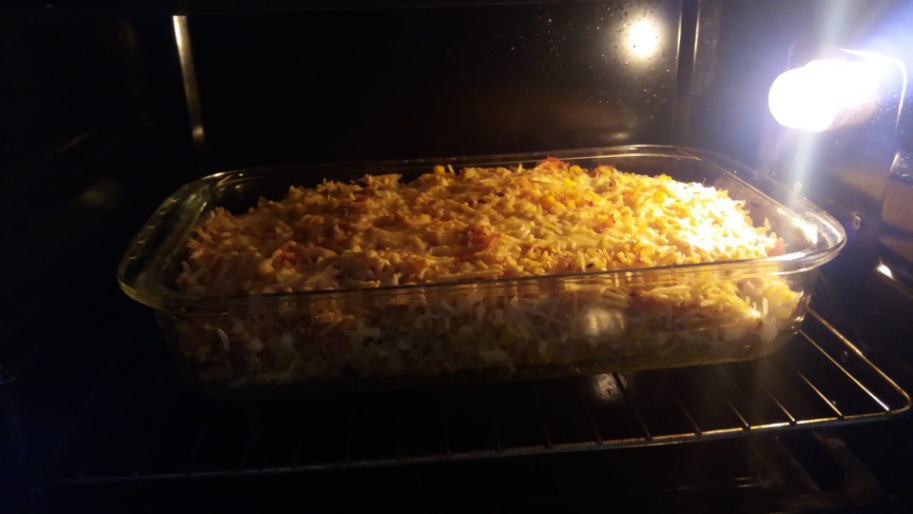 BOM APETITE!!!!	Tabela de registos 	Tabela de registos Dia 1PESO DO DESPERDÍCIO DIA 1Registo em peso de alimentos desperdiçados durante a preparação das refeições (ex: quando preparam uma sopa, pesar o as partes dos legumes descartados, cascas, raízes, etc.)2,495KgApós a refeição verificar se a mesma foi consumida na sua totalidade. Registo em peso.Não foi consumida na totalidadeDia 2PESO DO DESPERDÍCIO DIA 2Registo em peso de alimentos desperdiçados durante a preparação das refeições (ex: quando preparam uma sopa, pesar o as partes dos legumes descartados, cascas, raízes, etc.)1,545KgApós a refeição verificar se a mesma foi consumida na sua totalidade. Registo em peso.Não foi consumida na totalidadeDia 3PESO DO DESPERDÍCIO DIA 3Registo em peso de alimentos desperdiçados durante a preparação das refeições (ex: quando preparam uma sopa, pesar o as partes dos legumes descartados, cascas, raízes, etc.)0,340KgApós a refeição verificar se a mesma foi consumida na sua totalidade. Registo em peso.Foi consumida na totalidade